B Work- Moon PhasesName __________________________________________________________________ Period _________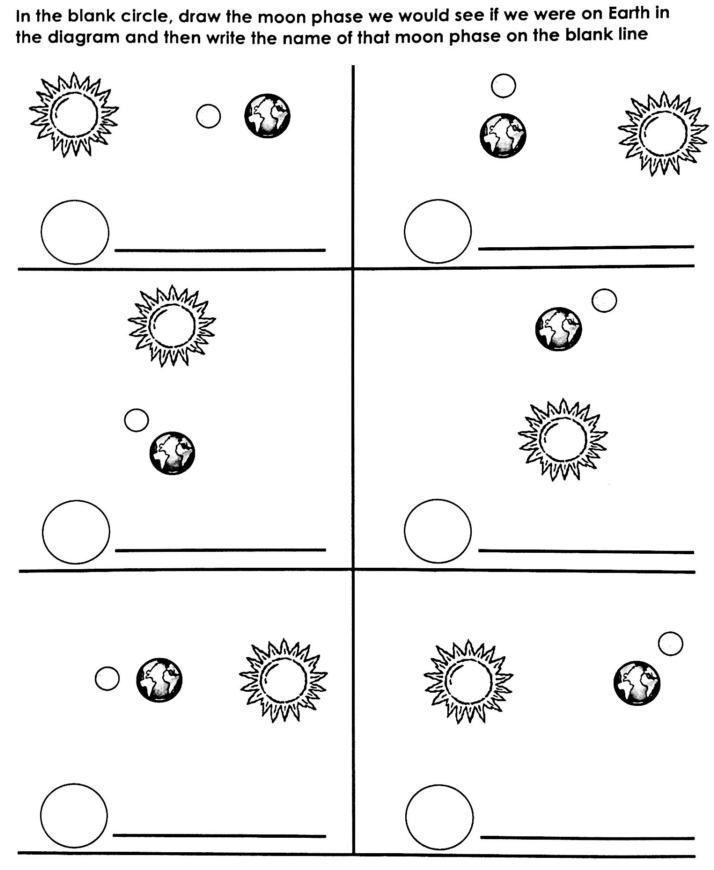 